VERSIÓN PÚBLICA FICHA CURRICULAR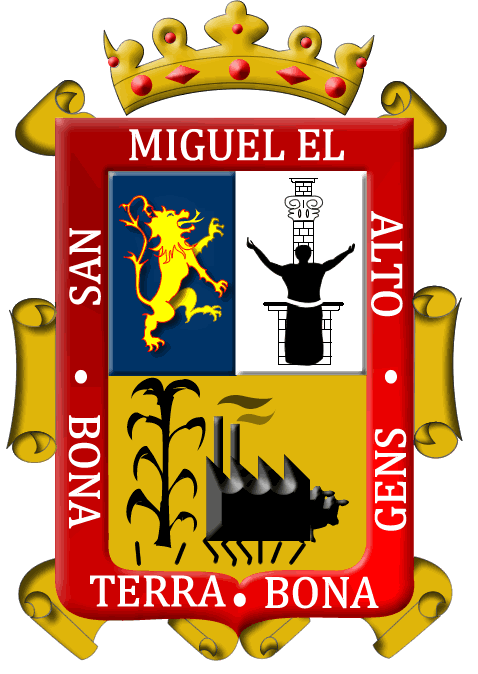 VERSIÓN PÚBLICA FICHA CURRICULARVERSIÓN PÚBLICA FICHA CURRICULARVERSIÓN PÚBLICA FICHA CURRICULARI. DATOS GENERALESI. DATOS GENERALESI. DATOS GENERALESI. DATOS GENERALESCargo de Elección Popular Nivel 1Cargo de Elección Popular Nivel 1Cargo de Elección Popular Nivel 1Cargo de Elección Popular Nivel 1Nombre : Maribel Fragoso RamírezNombre : Maribel Fragoso RamírezNombre : Maribel Fragoso Ramírez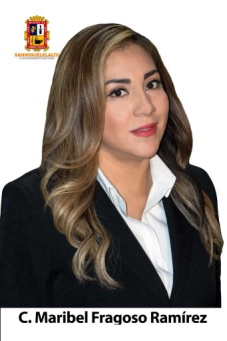 Cargo actual:RegidoraRegidoraFecha de alta en el cargo1 de Octubre del 20211 de Octubre del 2021Teléfono: (347) 788 20 40 (347) 788 20 40Correo electrónico:maribelf@sanmiguelelalto.gob.mxmaribelf@sanmiguelelalto.gob.mxDirección:Portal independencia #4,  Colonia centro. San Miguel  El Alto Jalisco  C.P. 47147Portal independencia #4,  Colonia centro. San Miguel  El Alto Jalisco  C.P. 47147II. ÚLTIMO GRADO DE ESTUDIOSII. ÚLTIMO GRADO DE ESTUDIOSII. ÚLTIMO GRADO DE ESTUDIOSII. ÚLTIMO GRADO DE ESTUDIOS*Carrera, licenciatura, maestría, doctorado, etc.*Carrera, licenciatura, maestría, doctorado, etc.*Carrera, licenciatura, maestría, doctorado, etc.*Carrera, licenciatura, maestría, doctorado, etc.Carrera TecnicaCarrera TecnicaCarrera TecnicaCarrera Tecnica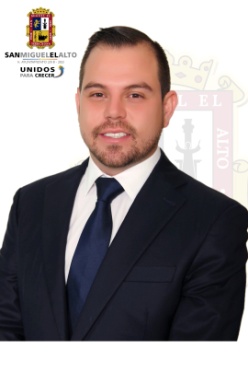 III. FACULTADES Y/O ATRIBUCIONESIII. FACULTADES Y/O ATRIBUCIONESIII. FACULTADES Y/O ATRIBUCIONESIII. FACULTADES Y/O ATRIBUCIONESDe conformidad con el Reglamento Del Gobierno Y La Administración Pública Municipal De San Miguel El Alto, Jalisco., Los Regidores  tiene las siguientes facultades: de acuerdo al Artículo 19.- Son facultades de los Regidores las siguientes:I. Presentar iniciativas de ordenamientos municipales, en los términos del presente reglamento;                                                                                                                                                                                                                                                                                                                                                                                       II. Proponer al Ayuntamiento las resoluciones y políticas que deban adoptarse para el mantenimiento de los servicios municipales cuya vigilancia les haya sido encomendada, y dar su opinión al Presidente Municipal acerca de los asuntos que correspondan a sus comisiones;                                                                                                                                                                                 III. Solicitar se cite por escrito a sesiones ordinarias y extraordinarias al Ayuntamiento. Cuando el Presidente Municipal se rehúse a citar a sesión sin causa justificada, la mayoría absoluta de los integrantes del Ayuntamiento pueden hacerlo, en los términos de la Ley del Gobierno y la Administración Pública Municipal del Estado de Jalisco;                                                                                                                                                                           IV. Solicitar al Presidente Municipal información sobre los trabajos de las dependencias o entidades municipales, funcionarios públicos, prestación de servicios públicos municipales o del estado financiero y patrimonial del Municipio, así como obtener copias certificadas de los mismos;                                                                                                                                                 V. Solicitar y obtener copias certificadas de las actas de sesiones que celebre el Ayuntamiento;                                                                                     VI. Tomar parte con voz y voto, en las discusiones que se originen en las sesiones del Ayuntamiento;                                                                                                                                                                          VII. Asistir con derecho a voz, a las reuniones de comisión de las que no forme parte; y                                                                                      VIII. Las demás que establezcan las constituciones federal, estatal y demás leyes y reglamentos.De conformidad con el Reglamento Del Gobierno Y La Administración Pública Municipal De San Miguel El Alto, Jalisco., Los Regidores  tiene las siguientes facultades: de acuerdo al Artículo 19.- Son facultades de los Regidores las siguientes:I. Presentar iniciativas de ordenamientos municipales, en los términos del presente reglamento;                                                                                                                                                                                                                                                                                                                                                                                       II. Proponer al Ayuntamiento las resoluciones y políticas que deban adoptarse para el mantenimiento de los servicios municipales cuya vigilancia les haya sido encomendada, y dar su opinión al Presidente Municipal acerca de los asuntos que correspondan a sus comisiones;                                                                                                                                                                                 III. Solicitar se cite por escrito a sesiones ordinarias y extraordinarias al Ayuntamiento. Cuando el Presidente Municipal se rehúse a citar a sesión sin causa justificada, la mayoría absoluta de los integrantes del Ayuntamiento pueden hacerlo, en los términos de la Ley del Gobierno y la Administración Pública Municipal del Estado de Jalisco;                                                                                                                                                                           IV. Solicitar al Presidente Municipal información sobre los trabajos de las dependencias o entidades municipales, funcionarios públicos, prestación de servicios públicos municipales o del estado financiero y patrimonial del Municipio, así como obtener copias certificadas de los mismos;                                                                                                                                                 V. Solicitar y obtener copias certificadas de las actas de sesiones que celebre el Ayuntamiento;                                                                                     VI. Tomar parte con voz y voto, en las discusiones que se originen en las sesiones del Ayuntamiento;                                                                                                                                                                          VII. Asistir con derecho a voz, a las reuniones de comisión de las que no forme parte; y                                                                                      VIII. Las demás que establezcan las constituciones federal, estatal y demás leyes y reglamentos.De conformidad con el Reglamento Del Gobierno Y La Administración Pública Municipal De San Miguel El Alto, Jalisco., Los Regidores  tiene las siguientes facultades: de acuerdo al Artículo 19.- Son facultades de los Regidores las siguientes:I. Presentar iniciativas de ordenamientos municipales, en los términos del presente reglamento;                                                                                                                                                                                                                                                                                                                                                                                       II. Proponer al Ayuntamiento las resoluciones y políticas que deban adoptarse para el mantenimiento de los servicios municipales cuya vigilancia les haya sido encomendada, y dar su opinión al Presidente Municipal acerca de los asuntos que correspondan a sus comisiones;                                                                                                                                                                                 III. Solicitar se cite por escrito a sesiones ordinarias y extraordinarias al Ayuntamiento. Cuando el Presidente Municipal se rehúse a citar a sesión sin causa justificada, la mayoría absoluta de los integrantes del Ayuntamiento pueden hacerlo, en los términos de la Ley del Gobierno y la Administración Pública Municipal del Estado de Jalisco;                                                                                                                                                                           IV. Solicitar al Presidente Municipal información sobre los trabajos de las dependencias o entidades municipales, funcionarios públicos, prestación de servicios públicos municipales o del estado financiero y patrimonial del Municipio, así como obtener copias certificadas de los mismos;                                                                                                                                                 V. Solicitar y obtener copias certificadas de las actas de sesiones que celebre el Ayuntamiento;                                                                                     VI. Tomar parte con voz y voto, en las discusiones que se originen en las sesiones del Ayuntamiento;                                                                                                                                                                          VII. Asistir con derecho a voz, a las reuniones de comisión de las que no forme parte; y                                                                                      VIII. Las demás que establezcan las constituciones federal, estatal y demás leyes y reglamentos.De conformidad con el Reglamento Del Gobierno Y La Administración Pública Municipal De San Miguel El Alto, Jalisco., Los Regidores  tiene las siguientes facultades: de acuerdo al Artículo 19.- Son facultades de los Regidores las siguientes:I. Presentar iniciativas de ordenamientos municipales, en los términos del presente reglamento;                                                                                                                                                                                                                                                                                                                                                                                       II. Proponer al Ayuntamiento las resoluciones y políticas que deban adoptarse para el mantenimiento de los servicios municipales cuya vigilancia les haya sido encomendada, y dar su opinión al Presidente Municipal acerca de los asuntos que correspondan a sus comisiones;                                                                                                                                                                                 III. Solicitar se cite por escrito a sesiones ordinarias y extraordinarias al Ayuntamiento. Cuando el Presidente Municipal se rehúse a citar a sesión sin causa justificada, la mayoría absoluta de los integrantes del Ayuntamiento pueden hacerlo, en los términos de la Ley del Gobierno y la Administración Pública Municipal del Estado de Jalisco;                                                                                                                                                                           IV. Solicitar al Presidente Municipal información sobre los trabajos de las dependencias o entidades municipales, funcionarios públicos, prestación de servicios públicos municipales o del estado financiero y patrimonial del Municipio, así como obtener copias certificadas de los mismos;                                                                                                                                                 V. Solicitar y obtener copias certificadas de las actas de sesiones que celebre el Ayuntamiento;                                                                                     VI. Tomar parte con voz y voto, en las discusiones que se originen en las sesiones del Ayuntamiento;                                                                                                                                                                          VII. Asistir con derecho a voz, a las reuniones de comisión de las que no forme parte; y                                                                                      VIII. Las demás que establezcan las constituciones federal, estatal y demás leyes y reglamentos.IV. COMISIONES EDILICIASIV. COMISIONES EDILICIASIV. COMISIONES EDILICIASIV. COMISIONES EDILICIASMercados, Desarrollo Social, Participación  Ciudadana Y Vecinal, Equidad De Género..Mercados, Desarrollo Social, Participación  Ciudadana Y Vecinal, Equidad De Género..Mercados, Desarrollo Social, Participación  Ciudadana Y Vecinal, Equidad De Género..Mercados, Desarrollo Social, Participación  Ciudadana Y Vecinal, Equidad De Género..*Nota: Documento elaborado en aras de buenas prácticas en la materia, con el objeto de elevar el nivel de cumplimiento de las obligaciones y para la difusión de la información proactiva relativa a casos de interés público, de conformidad con los artículos 8, numeral 1, fracción I, inciso j), fracción IX, 25-Bis, numeral 1, de la Ley de Transparencia y Acceso a la Información Pública del Estado de Jalisco y sus Municipios.*Nota: Documento elaborado en aras de buenas prácticas en la materia, con el objeto de elevar el nivel de cumplimiento de las obligaciones y para la difusión de la información proactiva relativa a casos de interés público, de conformidad con los artículos 8, numeral 1, fracción I, inciso j), fracción IX, 25-Bis, numeral 1, de la Ley de Transparencia y Acceso a la Información Pública del Estado de Jalisco y sus Municipios.*Nota: Documento elaborado en aras de buenas prácticas en la materia, con el objeto de elevar el nivel de cumplimiento de las obligaciones y para la difusión de la información proactiva relativa a casos de interés público, de conformidad con los artículos 8, numeral 1, fracción I, inciso j), fracción IX, 25-Bis, numeral 1, de la Ley de Transparencia y Acceso a la Información Pública del Estado de Jalisco y sus Municipios.*Nota: Documento elaborado en aras de buenas prácticas en la materia, con el objeto de elevar el nivel de cumplimiento de las obligaciones y para la difusión de la información proactiva relativa a casos de interés público, de conformidad con los artículos 8, numeral 1, fracción I, inciso j), fracción IX, 25-Bis, numeral 1, de la Ley de Transparencia y Acceso a la Información Pública del Estado de Jalisco y sus Municipios.